Maths: To identify square numbers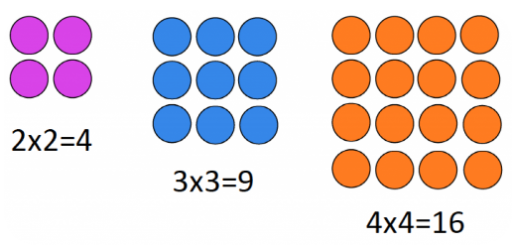 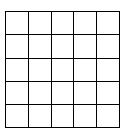 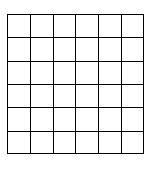 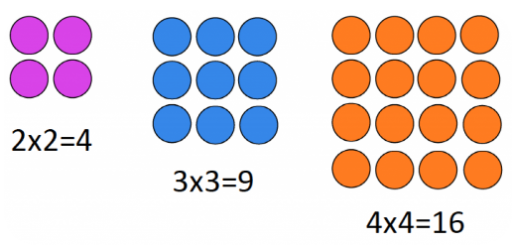 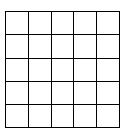 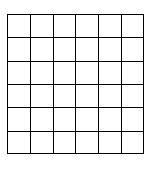 